Kompetenzsteigerung durch Kommunikation und KooperationHandout zum EinführungsvortragEinstimmungLehrer haben zu großen Redeanteil in der StundeLernende sprechen selten in ganzen Sätzenkommunizieren ist eine wichtige aber nicht triviale KompetenzKommunizieren zielt auf den Austausch zwischen Menschen mit unterschiedlichen Zielen, Mitteln und InhaltenAls Kulturtechnik ist Mathematik im hohen Maße zum Kommunikationsinstrument geworden Laien und Fachleute müssen bei der Aushandlung gesellschaftlicher Entscheidungen über die Mathematik in Diskurs treten könnenMan kann nicht nicht kommunizierenWie bereits in den Sprengelfortbildungen zum kompetenzorientierten Unterrichten in der Sekundarstufe I wird die aktuelle Sichtweise auf Mathematikunterricht genutzt, um über diesen nachzudenken.KompetenzmodellNach Prof. Weinert 2001 sind „Kompetenzen […] die bei Individuen verfügbaren oder durch sie erlernbaren kognitiven Fähigkeiten und Fertigkeiten, um bestimmte Probleme zu lösen, sowie die damit verbundenen motivationalen, volitionalen (d.h. absichts- und willensbezogenen) und sozialen Bereitschaften und Fähigkeiten, um die Problemlösungen in variablen Situationen erfolgreich und verantwortungsvoll nutzen zu können.“ 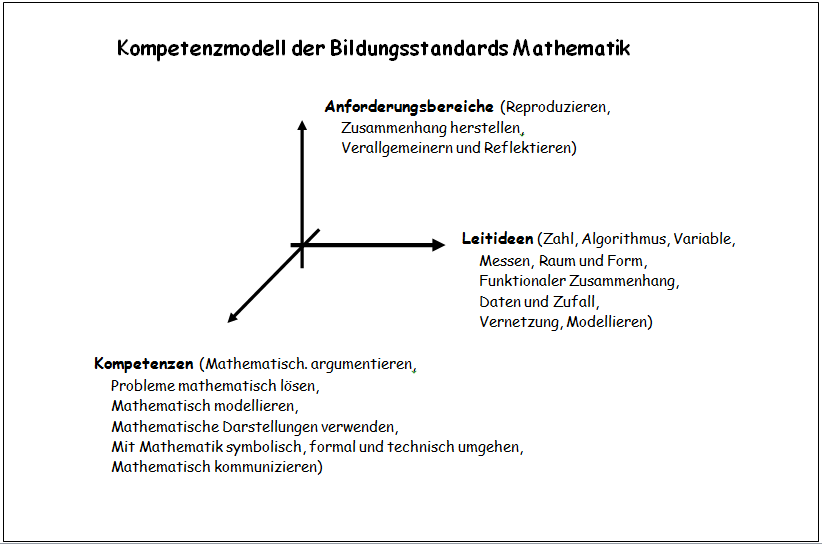 Kommunikation im BildungsplanSachverhalte mithilfe von Sprache, Bildern und Symbolen beschreiben und veranschaulichen; die Fachsprache angemessen verwendenIn Kontexten argumentieren und systematisch begründenDialoge führen; auf Einwände eingehen und Gegenargumente entwickelnLern- und Arbeitsergebnisse verständlich und übersichtlich in schriftlicher und mündlicher Form präsentierenDie vier Seiten einer NachrichtBei zwischenmenschlicher Kommunikation kommt es nicht nur auf die vermittelte Information an, vielmehr spielen die aktuelle „Gemütslage“ von Sender und Empfänger der Nachricht eine entscheidende Rolle. Je nach Beziehung, in der die miteinander kommunizierenden Personen zueinander stehen, kann die Nachricht unterschiedliche Botschaften senden.  Aus der Vielzahl möglicher Botschaften hat Watzlawick für den Sender einer Nachricht vier Aspekte herausgearbeitet:Der Sachinhalt: reiner InformationsgehaltDie Selbstoffenbarung: was der Sender von sich selbst offenbartDer Appellaspekt: Aufforderung an andere etwas zu tunDer Beziehungsaspekt: was der Sender vom Empfänger hältAnalog gilt für den Empfänger einer Nachricht:Das Sachverhaltsohr: reiner InformationsgehaltDas Selbstoffenbarungsohr: was der Sender von sich offenbartDas Appellohr: Aufforderung an michDas Beziehungsohr: was hält der Sender von mirKommunikationsformenMathematisches Argumentieren		fokussiert auf inhaltliche Aspekte 		um andere zu überzeugen		um seinen Standpunkt zu rechtfertigenModellieren		Entscheidungen treffen		Vereinfachungen vornehmen		Angemessenheit beurteilenProblemlösen 		gemeinsam wirkungsvoller		Austausch von Strategien		gemeinsames Erstellen eines ProduktsPräsentieren und Darstellenmeist einseitige, oft institutionalisierte Kommunikation mit dem Ziel des Informierens		VisualisierenRegeln für ein Klassengesprächkeiner stellt Suggestivfragenjeder bemüht sich darum, die eigenen Gedanken so genau wie möglich zu formulierenjeder bezieht sich so gut wie möglich auf die Beiträge der anderenbereits Gesagtes wird nur wiederholt, um weiter darauf aufbauen oder die eigene Position davon abzugrenzenQuelle: Ines Fröhlich und Susanne Prediger: Sprichst Du Mathe (PM Heft 24, Dezember 2008)Zur Kommunikation anregenEine zur Kommunikation anregende Aufgabeist hinreichend anspruchsvoll und komplex, so dass die Lernenden ihren Weg zur Lösung bzw. ihre Probleme mit der Aufgabe anderen in der Gruppenarbeit schildern können,ist herausfordernd, so dass die Lernenden einen Sinn darin sehen, mit anderen die Wege, Strategien und ggf. Ergebnisse zur Aufgabe zu diskutieren und zu überprüfen,lässt eine Vielfalt unterschiedlicher Lösungswege zu,kann auf unterschiedlichen Niveaus gelöst werden,fokussiert auch auf Vorstellungen als zentralen Bestandteil mathematischen Denkens(nach Daniela Götze, Franzbecker 2007)BeispieleErkläre deine Überlegungen mit SkizzenSchreibe deinen Lösungsweg aufBergründe deine LösungenKontrolliere die Angaben, schreibe auf, welche Fehler passiert sindErkläre bei zwei vorgegebenen Lösungswegen, wie beide vorgegangen sind und warum sie zum selben Ergebnis gekommen sindKommunikationsebenenSchüler-Schüler
 	Lernen durch Lehren 		Gegenseitig Aufgaben stellen	 	MasteraufgabenSchüler-LehrerLehrer als Experte (auch für Lernprozesse)		Fragenkultur (Schüler müssen fragen)		Lehrer als Moderator Lehrer-LehrerKooperationsebenenSchüler-Schüler
 	Hausaufgaben, Klausurvorbereitung, ProjekteSchüler-Lehrer	 	GFS, BinnendifferenzierungsphasenLehrer-Lehrer		Stoffverteilungspläne, Vor-  und Nachbereitung		Baustein an Lehrer gebunden (Vorbild NWT)		Klausuren, Arbeitsblattfundus (WADI)